2022年泗阳县第一批事业单位公开招聘工作人员岗位简介表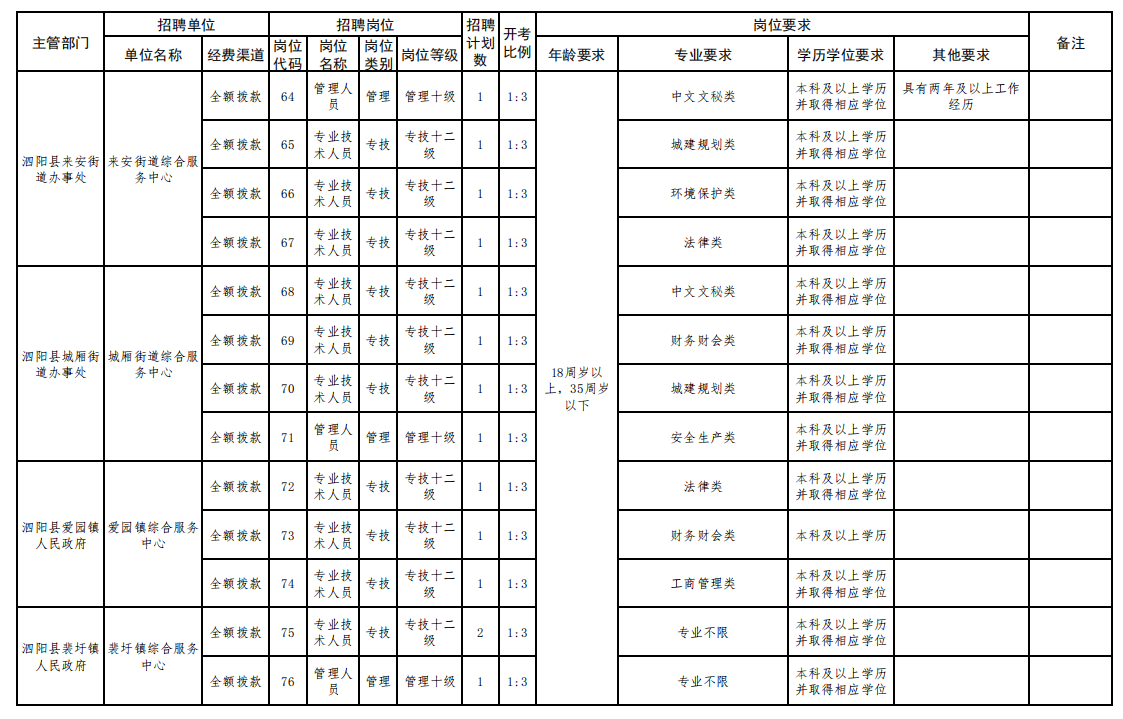 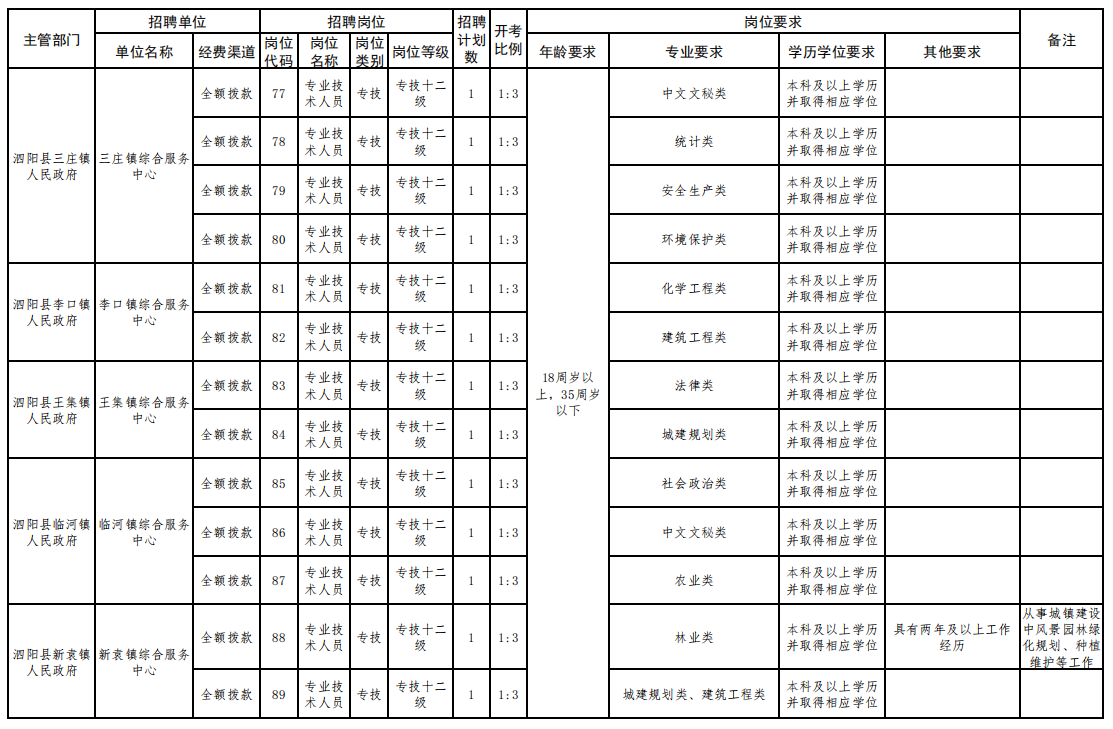 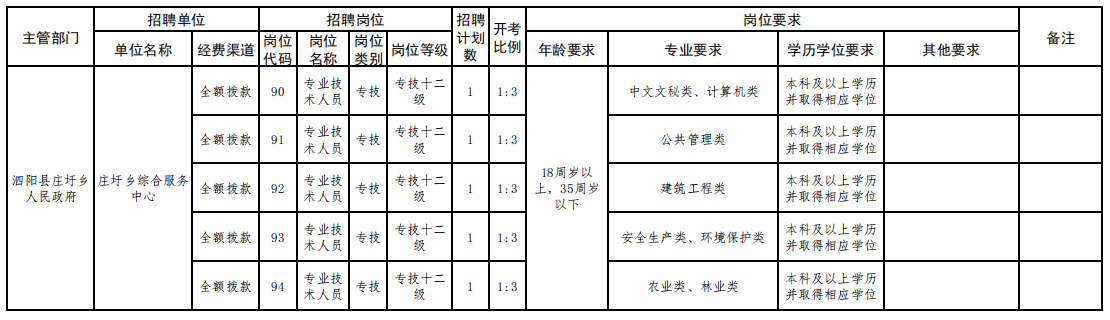 主管部门招聘单位招聘单位招聘岗位招聘岗位招聘岗位招聘岗位招聘计划数开考比例岗位要求岗位要求岗位要求岗位要求备注主管部门单位名称经费渠道岗位代码岗位名称岗位类别岗位等级招聘计划数开考比例年龄要求专业要求学历学位要求其他要求备注泗阳县文化广电和旅游局泗阳县文化馆全额拨款13专业技术人员专技专技十二级21:318周岁以 上，35周岁以下艺术类本科及以上学历并取得相应学位硕士研究生及以上学历并取得相应学位或具有文学创作系列中级及以上职称的，年龄放宽至40周岁以下从事文艺创作、表演、编剧、戏剧舞美设计工作泗阳县城市管理局泗阳县城市管理综合行政执法大队全额拨款14管理人员管理管理十级11:318周岁以 上，35周岁以下法律类本科及以上学历并取得相应学位泗阳县城市管理局泗阳县城市管理综合行政执法大队全额拨款15管理人员管理管理十级11:318周岁以 上，35周岁以下专业不限本科及以上学历并取得相应学位夜间市容管理，适合男性泗阳县行政审批局泗阳县公共资源交易中心全额拨款16专业技术人员专技专技十二级21:318周岁以 上，35周岁以下建筑工程类本科及以上学历并取得相应学位泗阳县行政审批局泗阳县行政审批服务中心全额拨款17专业技术人员专技专技十二级11:318周岁以 上，35周岁以下中文文秘类本科及以上学历并取得相应学位泗阳县行政审批局泗阳县行政审批服务中心全额拨款18专业技术人员专技专技十二级11:318周岁以 上，35周岁以下法律类本科及以上学历并取得相应学位泗阳县统计局泗阳县统计局普查中心全额拨款19专业技术人员专技专技十二级11:318周岁以 上，35周岁以下统计类、财务财会类本科及以上学历并取得相应学位泗阳县统计局泗阳县统计局普查中心全额拨款20专业技术人员专技专技十二级11:318周岁以 上，35周岁以下经济类本科及以上学历并取得相应学位泗阳县司法局泗阳县法治建设服务中心全额拨款21专业技术人员专技专技十二级11:318周岁以 上，35周岁以下法律类本科及以上学历并取得相应学位取得国家法律职业资格证书（A类）泗阳县司法局泗阳县非诉讼服务中心全额拨款22专业技术人员专技专技十二级11:318周岁以 上，35周岁以下法律类本科及以上学历并取得相应学位泗阳县财政局泗阳县金融发展服务中心全额拨款23专业技术人员专技专技十二级11:318周岁以 上，35周岁以下财务财会类，经济类本科及以上学历并取得相应学位常到基层检查，适合男性泗阳县财政局泗阳县金融发展服务中心全额拨款24专业技术人员专技专技十二级11:318周岁以 上，35周岁以下金融，金融学，金融工程， 金融数学，经济与金融，金融管理，金融保险，金融硕本科及以上学历并取得相应学位泗阳县财政局泗阳县乡镇财政服务中心全额拨款25专业技术人员专技专技十二级21:318周岁以 上，35周岁以下财务财会类本科及以上学历具有会计专业中级及以上职称的，年龄放宽至40周岁以下主管部门招聘单位招聘单位招聘岗位招聘岗位招聘岗位招聘岗位招聘计划数开考比例岗位要求岗位要求岗位要求岗位要求备注主管部门单位名称经费渠道岗位代码岗位名称岗位类别岗位等级招聘计划数开考比例年龄要求专业要求学历学位要求其他要求备注泗阳县人力资源和社会保障局泗阳县公共就业人才服务中心全额拨款26专业技术人员专技专技十二级21:318周岁以 上，35周岁以下中文文秘类、社会政治类、财务财会类、公共管理类本科及以上学历并取得相应学位泗阳县人力资源和社会保障局泗阳县社会保险基金管理中心全额拨款27专业技术人员专技专技十二级11:318周岁以 上，35周岁以下中文文秘类、计算机类、财务财会类本科及以上学历并取得相应学位泗阳县人力资源和社会保障局泗阳县人力资源和社会保障信息中心全额拨款28专业技术人员专技专技十二级11:318周岁以 上，35周岁以下专业不限本科及以上学历并取得相应学位泗阳县人力资源和社会保障局泗阳县人力资源和社会保障信息中心全额拨款29专业技术人员专技专技十二级11:318周岁以 上，35周岁以下计算机（网络管理）类本科及以上学历并取得相应学位泗阳县人力资源和社会保障局泗阳县职业技能鉴定指导中心全额拨款30专业技术人员专技专技十二级11:318周岁以 上，35周岁以下中文文秘类本科及以上学历并取得相应学位泗阳县人力资源和社会保障局泗阳县人力资源和社会保障局档案室全额拨款31专业技术人员专技专技十二级11:318周岁以 上，35周岁以下计算机类本科及以上学历并取得相应学位泗阳县交通运输局泗阳县公路事业发展中心全额拨款32专业技术人员专技专技十二级11:318周岁以 上，35周岁以下财务财会类本科及以上学历并取得相应学位泗阳县交通运输局泗阳县交通运输综合行政执法大队全额拨款33管理人员管理管理十级11:318周岁以 上，35周岁以下中文文秘类本科及以上学历并取得相应学位具有两年及以上工作经历泗阳县交通运输局泗阳县铁路事业发展中心全额拨款34专业技术人员专技专技十二级21:318周岁以 上，35周岁以下交通工程类本科及以上学历并取得相应学位泗阳县农业农村局泗阳县农业机械化技术推广服务站全额拨款35专业技术人员专技专技十二级11:318周岁以 上，35周岁以下财务财会类本科及以上学历并取得相应学位泗阳县农业农村局泗阳县农业机械化技术推广服务站全额拨款36专业技术人员专技专技十二级11:318周岁以 上，35周岁以下农业类本科及以上学历面向在我县服务期满且考核合格的“三支一扶”志愿者泗阳县民政局泗阳县社会事务服务中心全额拨款37专业技术人员专技专技十二级21:318周岁以 上，35周岁以下专业不限本科及以上学历泗阳县民政局泗阳县婚姻登记处全额拨款38专业技术人员专技专技十二级11:318周岁以 上，35周岁以下专业不限本科及以上学历主管部门招聘单位招聘单位招聘岗位招聘岗位招聘岗位招聘岗位招聘计划数开考比例岗位要求岗位要求岗位要求岗位要求备注主管部门单位名称经费渠道岗位代码岗位名称岗位类别岗位等级招聘计划数开考比例年龄要求专业要求学历学位要求其他要求备注泗阳县卫生健康局泗阳县疾病预防控制中心全额拨款39专业技术人员专技专技十二级41:318周岁以 上，35周岁以下临床医学、中西医临床医学、基础医学、中西医结合临床本科及以上学历并取得相应学位具有相应专业中级职称的，年龄放宽至40 周岁以下；具有相应专业高级职称的，年龄放宽至45周岁以下泗阳县卫生健康局泗阳县疾病预防控制中心全额拨款40专业技术人员专技专技十二级41:318周岁以 上，35周岁以下预防医学、流行病与卫生统计学、劳动卫生与环境卫生学、公共卫生与预防医学本科及以上学历并取得相应学位具有相应专业中级职称的，年龄放宽至40 周岁以下；具有相应专业高级职称的，年龄放宽至45周岁以下泗阳县卫生健康局泗阳县疾病预防控制中心全额拨款41专业技术人员专技专技十二级41:318周岁以 上，35周岁以下卫生检验、卫生检验与检疫、医学检验、医学检验技术本科及以上学历并取得相应学位具有相应专业中级职称的，年龄放宽至40 周岁以下；具有相应专业高级职称的，年龄放宽至45周岁以下泗阳县卫生健康局泗阳县妇幼保健院全额拨款42专业技术人员专技专技十二级11:318周岁以 上，35周岁以下财务财会类本科及以上学历并取得相应学位具有会计专业助理级及以上职称泗阳县住房和城乡建设局泗阳县园林绿化事业发展中心全额拨款43专业技术人员专技专技十二级11:318周岁以 上，35周岁以下城建规划类本科及以上学历并取得相应学位泗阳县住房和城乡建设局泗阳县园林绿化事业发展中心全额拨款44专业技术人员专技专技十二级11:318周岁以 上，35周岁以下建筑工程类本科及以上学历并取得相应学位泗阳县住房和城乡建设局泗阳县园林绿化事业发展中心全额拨款45专业技术人员专技专技十二级11:318周岁以 上，35周岁以下水利工程类本科及以上学历并取得相应学位泗阳县住房和城乡建设局泗阳县城建档案馆全额拨款46专业技术人员专技专技十二级31:318周岁以 上，35周岁以下建筑工程类本科及以上学历并取得相应学位泗阳县住房和城乡建设局泗阳县燃气服务中心全额拨款47专业技术人员专技专技十二级11:318周岁以 上，35周岁以下安全生产类本科及以上学历并取得相应学位泗阳县住房和城乡建设局泗阳县燃气服务中心全额拨款48专业技术人员专技专技十二级11:318周岁以 上，35周岁以下能源动力类本科及以上学历并取得相应学位江苏泗阳经济开发区管理委员会泗阳县开发区招商保障中心全额拨款49专业技术人员专技专技十二级11:318周岁以 上，35周岁以下建筑工程类本科及以上学历并取得相应学位江苏泗阳经济开发区管理委员会泗阳县开发区招商保障中心全额拨款50专业技术人员专技专技十二级11:318周岁以 上，35周岁以下经济类本科及以上学历并取得相应学位主管部门招聘单位招聘单位招聘岗位招聘岗位招聘岗位招聘岗位招聘计划数开考比例岗位要求岗位要求岗位要求岗位要求备注主管部门单位名称经费渠道岗位代码岗位名称岗位类别岗位等级招聘计划数开考比例年龄要求专业要求学历学位要求其他要求备注江苏泗阳经济开发区现代农业产业园区管理委员会泗阳县现代农业发展服务中心全额拨款51专业技术人员专技专技十二级11:318周岁以 上，35周岁以下财务财会类本科及以上学历并取得相应学位吴江（泗阳） 工业园区管理委员会吴江（泗阳）工业园企业服务中心全额拨款52专业技术人员专技专技十二级11:318周岁以 上，35周岁以下财务财会类本科及以上学历并取得相应学位吴江（泗阳） 工业园区管理委员会吴江（泗阳）工业园企业服务中心全额拨款53专业技术人员专技专技十二级11:318周岁以 上，35周岁以下建筑工程类、城建规划类本科及以上学历并取得相应学位江苏省泗阳成子湖旅游度假区管理办公室泗阳县成子湖旅游开发服务中心全额拨款54专业技术人员专技专技十二级11:318周岁以 上，35周岁以下中文文秘类本科及以上学历并取得相应学位江苏省泗阳成子湖旅游度假区管理办公室泗阳县成子湖旅游开发服务中心全额拨款55专业技术人员专技专技十二级11:318周岁以 上，35周岁以下城建规划类本科及以上学历并取得相应学位从事室外工作，适合男性泗阳高新技术产业开发区管理委员会泗阳县高新技术产业科技服务中心全额拨款56专业技术人员专技专技十二级11:318周岁以 上，35周岁以下城建规划类本科及以上学历并取得相应学位泗阳高新技术产业开发区管理委员会泗阳县高新技术产业科技服务中心全额拨款57专业技术人员专技专技十二级11:318周岁以 上，35周岁以下中文文秘类本科及以上学历并取得相应学位泗阳高新技术产业开发区管理委员会泗阳县高新技术产业科技服务中心全额拨款58专业技术人员专技专技十二级11:318周岁以 上，35周岁以下财务财会类本科及以上学历并取得相应学位泗阳高新技术产业开发区管理委员会泗阳县高新技术产业科技服务中心全额拨款59专业技术人员专技专技十二级11:318周岁以 上，35周岁以下经济类本科及以上学历并取得相应学位泗阳高新技术产业开发区管理委员会泗阳县高新技术产业科技服务中心全额拨款60专业技术人员专技专技十二级11:318周岁以 上，35周岁以下安全生产类本科及以上学历并取得相应学位宿迁市泗阳棉花原种场管委会宿迁市泗阳棉花原种场管委会全额拨款61管理人员管理管理十级11:318周岁以 上，35周岁以下专业不限本科及以上学历并取得相应学位现场处置复杂问题，适合男性泗阳县穿城镇人民政府穿城镇综合服务中心全额拨款62专业技术人员专技专技十二级11:318周岁以 上，35周岁以下安全生产类本科及以上学历并取得相应学位泗阳县穿城镇人民政府穿城镇综合服务中心全额拨款63专业技术人员专技专技十二级11:318周岁以 上，35周岁以下财务财会类本科及以上学历并取得相应学位